地元のお米地元のお米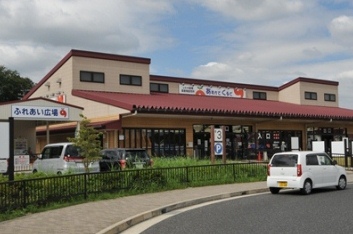 出展者名ＪＡ大阪南ＪＡ大阪南直売所　あすかてくるで羽曳野市埴生野975-3電話番号072-957-8318営業時間９：３０～１８：００出展内容＊地元産のお米の展示＊チラシ寿司ブースへのお米の協賛。チラシずしで食べちゃってください！＊富田林産のブランド米「ひのちゃん米」と千早のブランド米「水越米」があります。お米は日本人の食生活の基本であり、地元でとれたお米は、産地もしっかり分かりますのでおいしくて、安心！＊わがまちの宝発見プロジェクトチームでは地産地消をおすすめします！！出展内容＊地元産のお米の展示＊チラシ寿司ブースへのお米の協賛。チラシずしで食べちゃってください！＊富田林産のブランド米「ひのちゃん米」と千早のブランド米「水越米」があります。お米は日本人の食生活の基本であり、地元でとれたお米は、産地もしっかり分かりますのでおいしくて、安心！＊わがまちの宝発見プロジェクトチームでは地産地消をおすすめします！！